Looking into Laudato Si’: a thematic index Sheila Thomas and Clare EnrightThe Papal encyclical "Laudato Si'" is the focus of the annual Season of Creation, which the Cambridge Justice & Peace Group marks each year with an activity. We appreciate that the scope of the encyclical is far larger than the topics generally addressed in 'Care for Our Common Home', which tends to focus on the natural world. So we set out to 
identify, and demonstrate as clearly as possible, both the wide range of subjects included by Pope Francis in what he has termed "Integral Ecology", and their inter-relationships.We picked out key words and phrases through-out the text, supplementing the terms provided in the index, noting the paragraphs relevant to each and grouping these themes where most closely related. The result is presented in the following tables and figures which use colour to group the related themes. 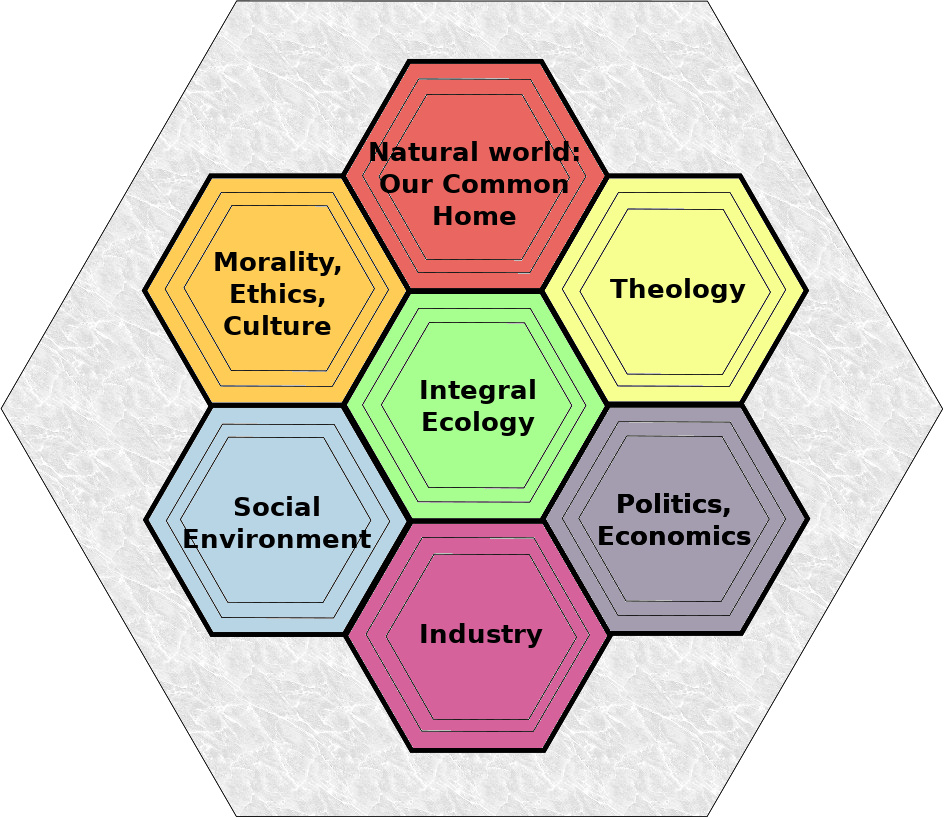 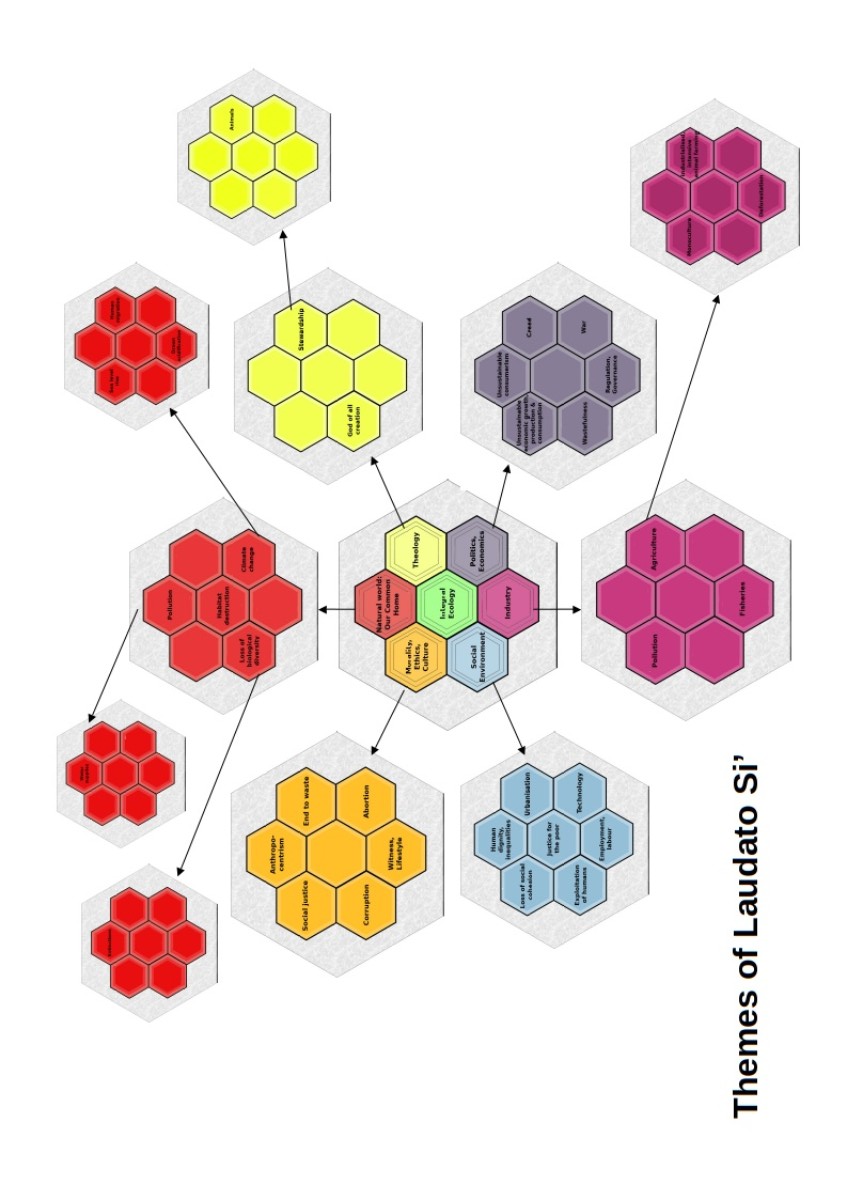 Major themes of Laudato Si’Secondary Themes The Natural World / Our Common Home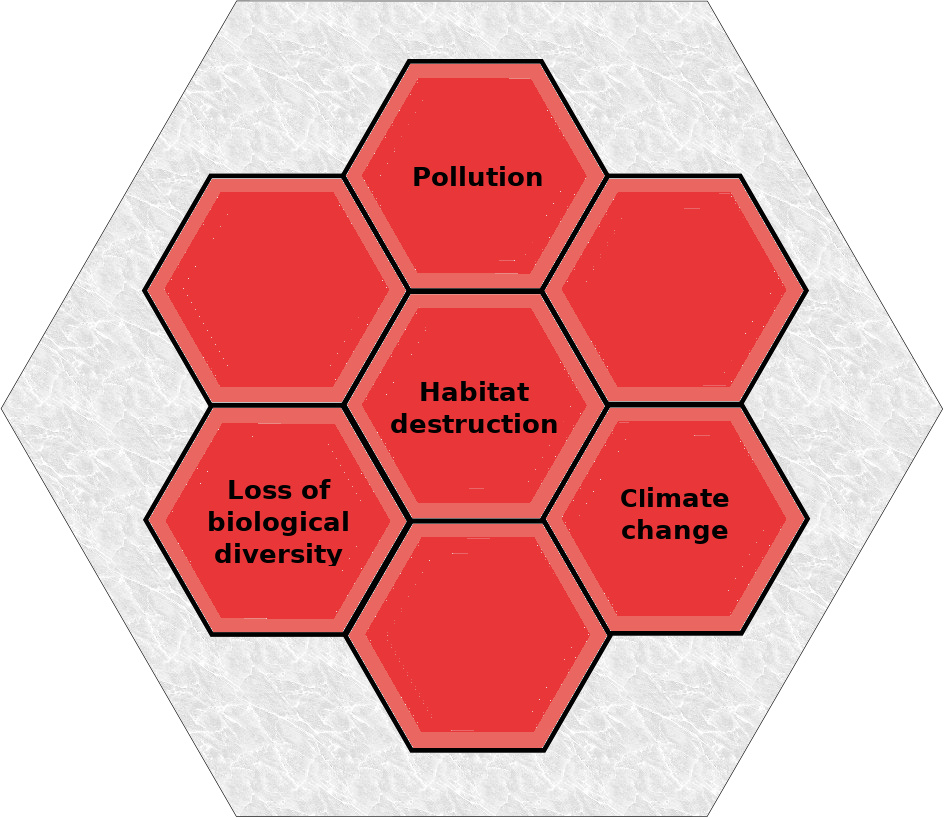 Minor themes of Natural World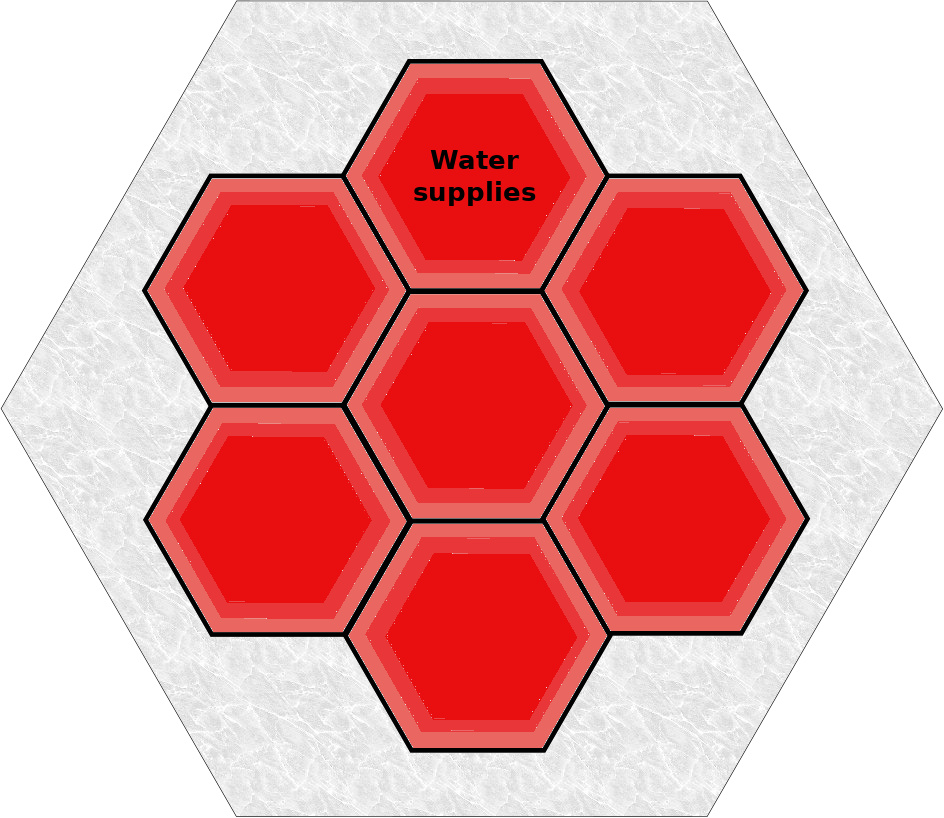 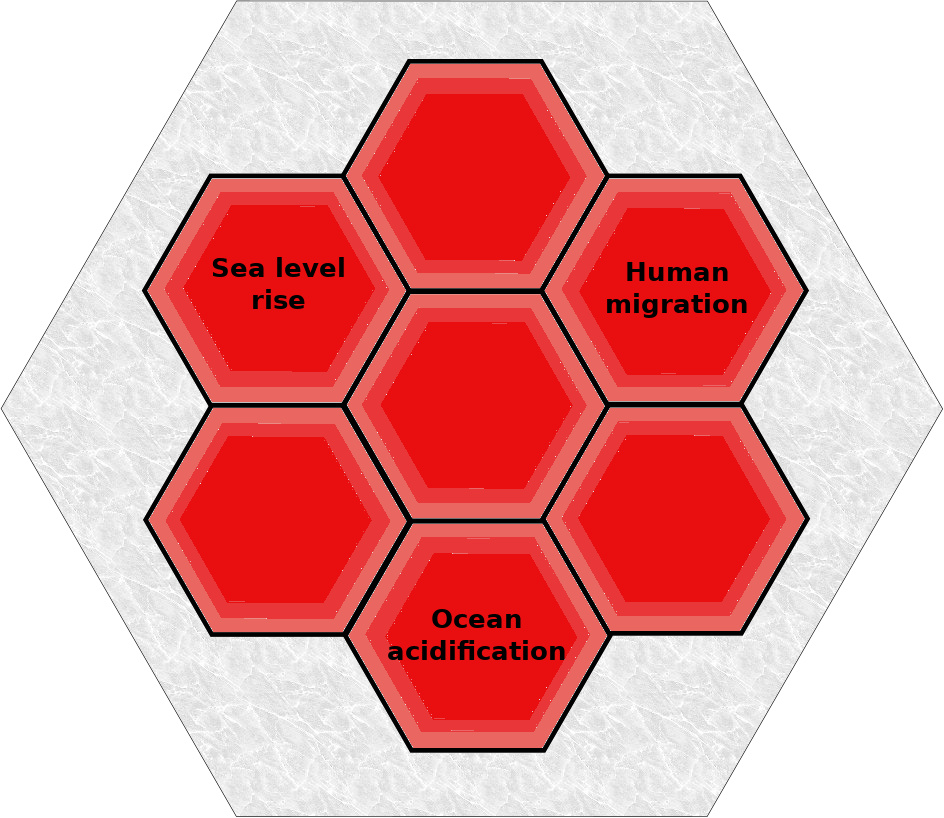 Secondary Themes of Morality, Ethics, Culture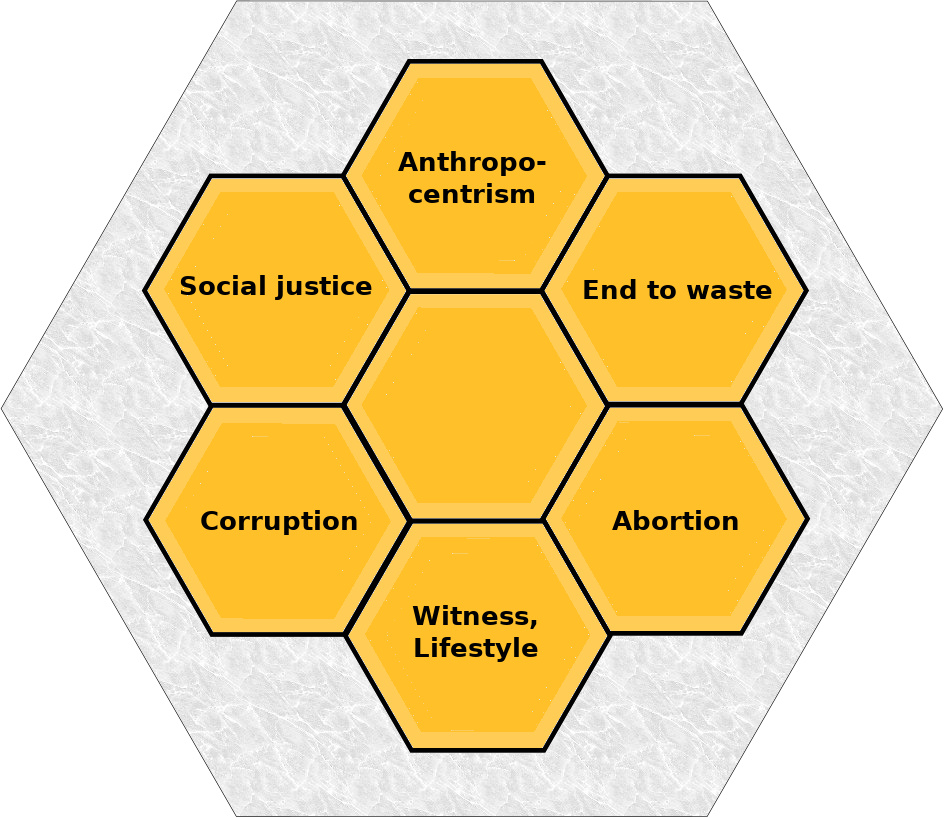 Secondary Themes of Theology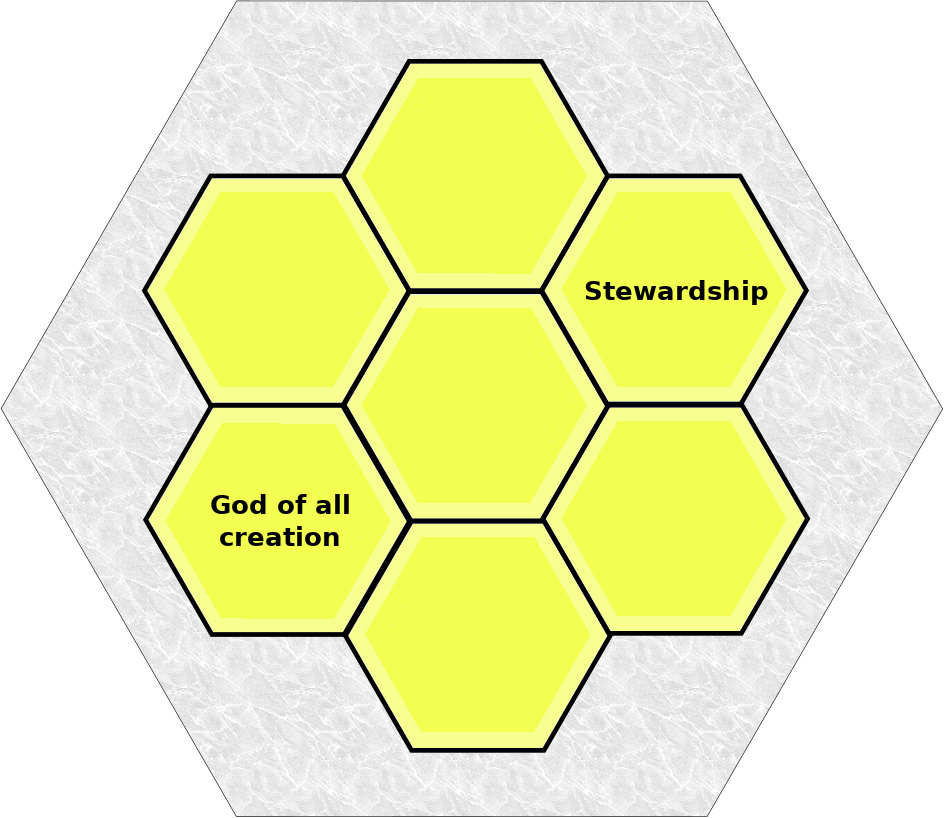 Minor theme of Theology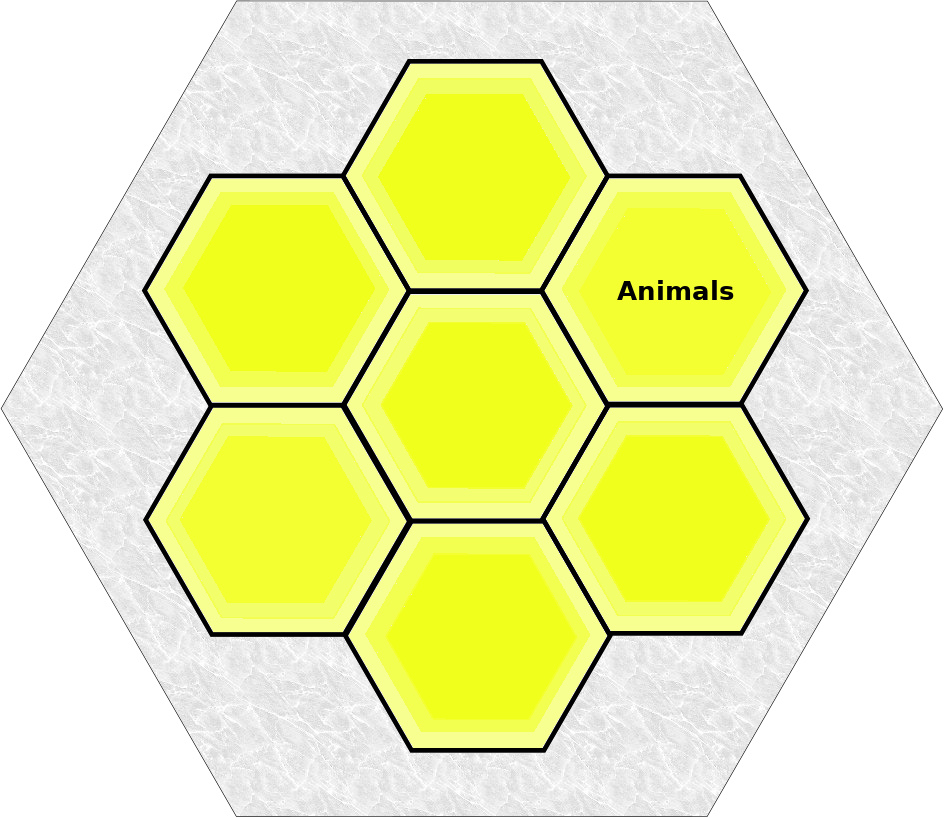 Secondary Themes of Social Environment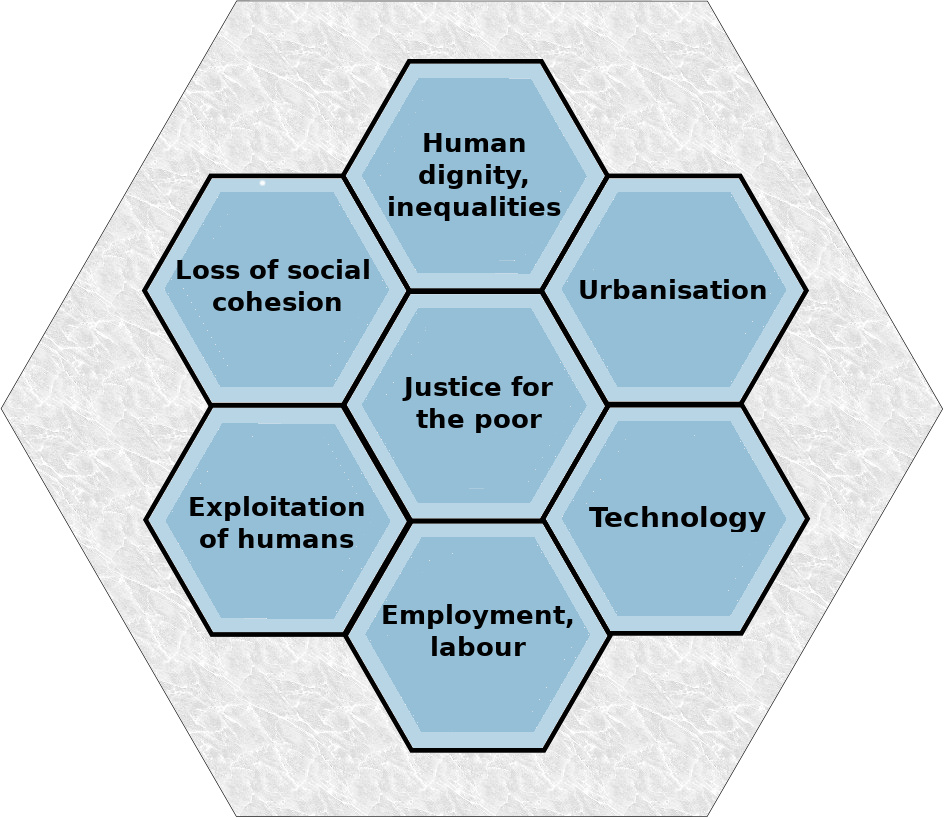 Secondary Themes of Politics and Economics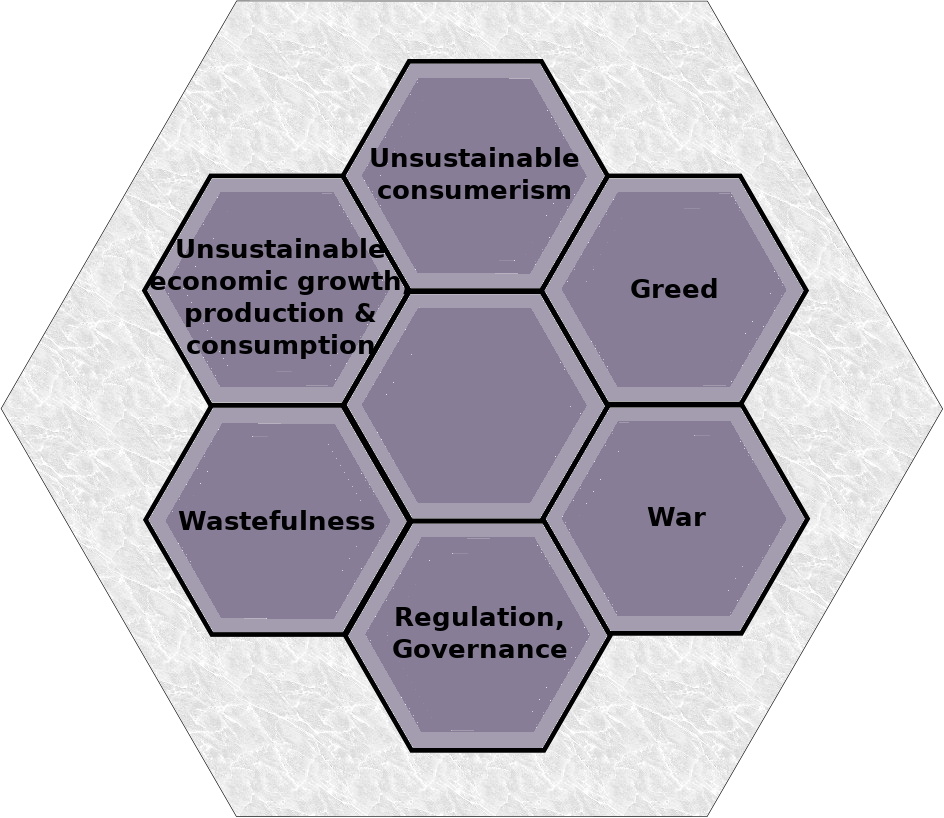 Secondary Themes of Industry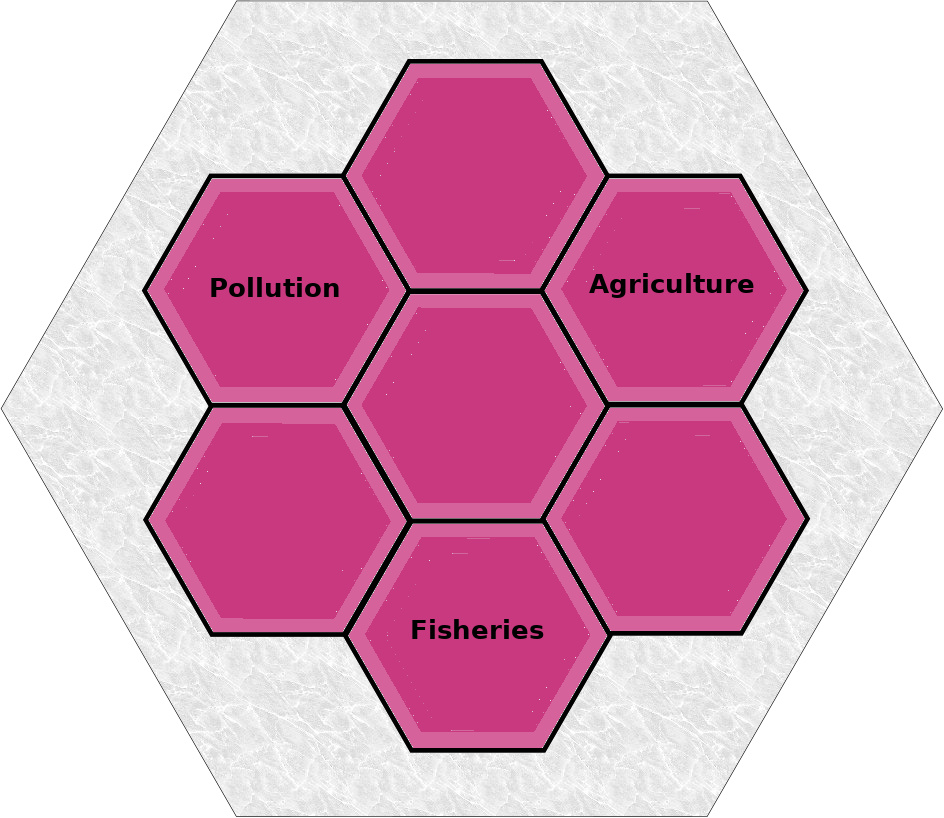 Minor themes of Industry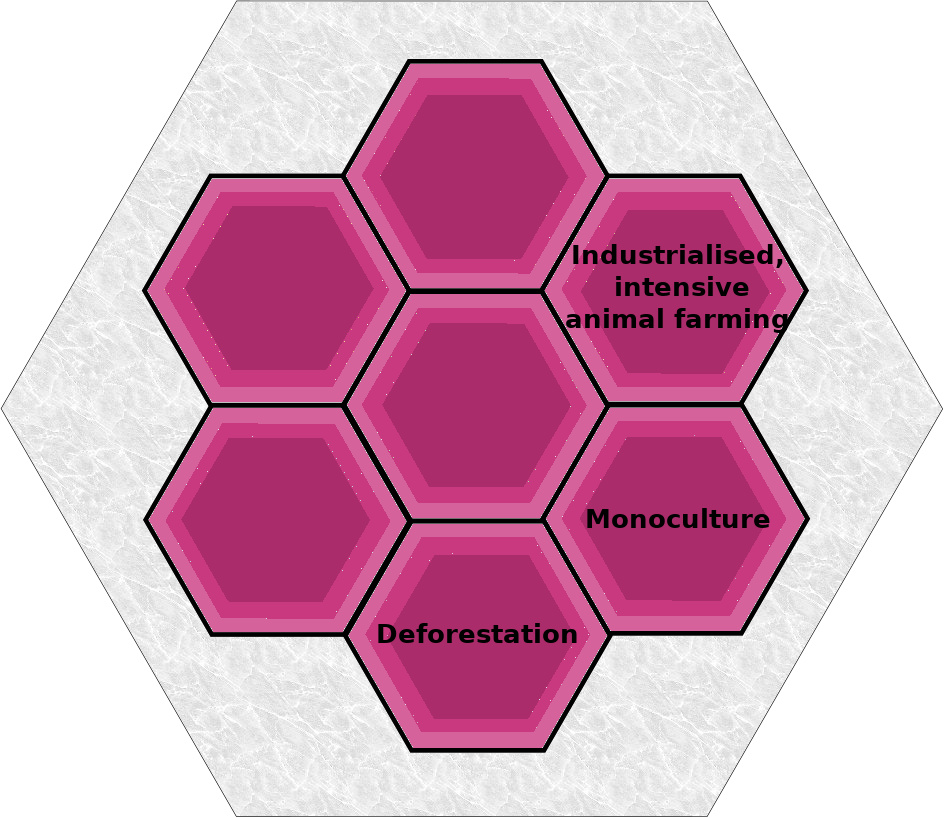 Integral ecology137,138,139,140,141,142,143,144,145,146,147,148,149,150,151,152,153,154,155,156,157,158,159,160,161,162,230The Natural World / Our Common Home2,11,13,14,25,48,53,61,110,122,163,164,201,231Morality, Ethics, Culture8,105,106,110,114,121,131,132,135,136,143,144,145,146,199,204,207,208,209,211,213,225,229,233,236,237,238Theology1,62,63,64,65,66,67,68,69,70,71,72,73,74,75,76,77,78,79,80,81,82,83,84,85,86,87,88,89,90,91,92,93,94,95,96,97,98,99,100,199,200,201,202,203,204,205,206,216,217,241,242,245Social environment43,47,82,91,93,112,113,114,142,148,153Economics and Politics54,56,57,109,128,129,141,178,179,180,181,182,183,186,187,189,190,194,195,196,197,198,231IndustryClimate change23,24,25,26,52,167,169,170,171,172,175,181Loss of biological diversity24,32,33,35,37,38,39,42,91,123,167,168,169,190,195Habitat destruction23,36,39,41,51Pollution20,21,24,29,41,44,47,48,50,51,59,111,153,165,167,170,172,175,177,180,184,195,246Climate changeHuman migration25Sea level rise23,24,28Ocean acidification24PollutionWater supplies2,8,20,24,28,29,30,31,35,37,40,44,48,72,84,87,140,164,185,211,234,235Loss of biological diversityExtinctions24,34,35,42,89Anthropocentrism68,69,115,116,118,119,122Social justice45,70,185End to waste27,123Corruption22,182Abortion117,120,136Witness,Lifestyle58,212,214,218,223,224,227,228Stewardship68,78,116,119,220,244God of all Creation12,65,66,76,80,84,85,86,87,88,89,220,221,234,235StewardshipAnimals68,69,77,82,83,86,87,92,96,100,123,130,140,239,243,244Justice for the poor29,30,94,95,158,162,172,196Human dignity / inequalities48,49,50,51,52,56,65,81,90,92,93,119,128,130,136,193,205Loss of social cohesion46Urbanisation44Exploitation of humans123Technology9,16,20,54,60,101,102,103,104,105,106,107,108,109,110,112,113,114,131,136,165,172Employment / labour124,125,126,127,128,129Unsustainable consumerism34,50,178,180,184,191,192,203,204,206,209,210,215,219,222,226,232Unsustainable economic growth/production & consumption9,54,55,109,123,141,161,193,194,221Greed9Wastefulness180,16,22,43,123War57Regulation, Governance142,166,173,174,175,176,177,179,231Pollution20,21,24,29,41,44,47,48,50,51,59,111,153,165,167,170,172,175,177,180,184,195,246Agriculture133Fisheries40AgricultureIndustrialised, intensive animal farming134Monoculture39Deforestation23,38,41,51